ΘΕΜΑ : «Πρόσκληση εκδήλωσης ενδιαφέροντος και κατάθεσης οικονομικής προσφοράς για την πραγματοποίηση της τριήμερης εκπαιδευτικής επίσκεψης του 1ου ΕΠΑΛ Λαγκαδά στο Βόλο στα πλαίσια περιβαλλοντικής εκπαίδευσης »            Ο Διευθυντής του 1ου ΕΠΑΛ Λαγκαδά ζητά την εκδήλωση ενδιαφέροντος με κατάθεση κλειστών προσφορών από τουριστικά γραφεία για τη διοργάνωση τριήμερης εκαπαιδευτικής επίσκεψης ,σύμφωνα με τα προβλεπόμενα στην Υ.Α 129287/Γ2/10-11-2011/Υ.ΠΑΙ.Θ.Π.Α (ΦΕΚ 2769/τ.Β΄/2-12-2011) και στην Υ.Α 5181/Γ7/17-01-2012/ Υ.ΠΑΙ.Θ.Π.Α και σύμφωνα με τα ακόλουθα :Προορισμός :ΒόλοςΔιάρκεια:3 ημέρες (2 διανυκτερεύσεις)Ημερομηνία:18-19-20/3/2015Αριθμός συμμετεχόντων μαθητών (εκτιμώμενος):30-35Αριθμός συνοδών καθηγητών/τριών: 3 (Δωρεάν χωρίς να περιλαμβάνονται στα free εισιτήρια των μαθητών).Μεταφορικό μέσο: Οδικώς με τουριστικό λεωφορείο (πούλμαν) σύγχρονων προδιαγραφών,που πληρεί τις προδιαγραφές ασφαλούς μετακίνησης των μαθητών (βάσει της κείμενης σχετικής νομοθεσίας), κλιματιζόμενο με επαγγελματία οδηγό.Διαμονή:Τρείς (3) ημέρες,δύο (2)διανυκτερεύσεις σε ξενοδοχείο 4 αστέρων στην πόλη του Βόλου.Όλα τα δωμάτια να είναι τρίκλινα (ξεχωριστά όχι πτυσσόμενα) για τους μαθητές και μονόκλινα για τους καθηγητές ,ποιτικώς τα ίδια ,να προσφέρουν τις ίδιες υπηρεσίες, να βρίσκονται στον ίδιο όροφο ,όχι σε ημιώροφο ή μπανγκαλόου και να υπάρχει ιδιωτική ασφάλεια (security) όλο το  24ωρο.Να αναφερθεί το όνομα του ξενοδοχείου και να επισυναφθεί σχετικό φωτογραφικό υλικό.Να γίνει καταγραφή ζημιών πριν και μετά την εγκατάσταση στα δωμάτια.Διατροφή: Πρωινό σε  μπουφέ.Υπηρεσίες: Διάθεση των μεταφορικών μέσων για όλες τις μετακινήσεις σε 24ωρη βάση,για όλη τη διάρκεια της εκδρομής.Να υπάρχει αρχηγός-συνοδός του ταξιδιωτικού γραφείου,καθ’όλη τη διάρκεια της εκδρομής, σε 24ωρη βάση.Να γίνουν όλες οι δυνατές ξεναγήσεις.Ασφάλεια για τους μαθητές και τους συνοδούς καθηγητές.α) Υποχρεωτική «Ασφάλιση Αστικής Ευθύνης Διοργάνωτή»,σύμφωνα με την κείμενη νομοθεσία και β)πρόσθετη ασφάλιση κάλυψης όλων των εξόδων μεταφοράς και πλήρους ιατροφαρμακευτικής περίθαλψης σε περίπτωση ατυχήματος ή ασθένειας.Κόστος:Να αναγράφεται το συνολικό κόστος της μεταφοράς αλλά και η επιβάρυνση ανά μαθητή περιλαμβανομένου του Φ.Π.Α και κατά την πληρωμή να δοθούν ατομικές αποδείξεις στους κηδεμόνες των μαθητών.Οικονομικός Διακανονισμός: Η καταβολή του συνολικού κόστους της εκδρομής θα κατανεμηθεί ως εξής:10% προκαταβολή10% 30 ημερολογιακές ημέρες πριν την πραγματοποίηση της εκδρομή50% την δεύτερη ημέρα της εκδρομής30% θα δοθεί πέντε (5) ημέρες μετά το τέλος της εκδρομής και θα αποτελεί την ποινική ρήτρα καλής εκτέλεσης της εκδρομής.Η τιμή που θα συμφωνηθεί κατά την υπογραφή του συμβολαίου, να ισχύσει μέχρι την τέλεση της εκδρομής.Επιπλέον επισημαίνονται τα εξής:Με κάθε προσφορά πρέπει να κατατίθενται απαραίτητα από το ταξιδιωτικό γραφείο:1)ασφαλιστική και φορολογική ενημερότητα2)υπεύθυνη δήλωση ότι διαθέτει «ειδικό σήμα λειτουργίας» το οποίο βρίσκεται σε ισχύ καθώς και επικυρωμένο φωτοαντίγραφο του σήματος και 3)τη συνημμένη «Βεβαίωση για την ασφαλή μετακίνηση των μαθητών»4)υπεύθυνη δήλωση ότι το τουριστικό γραφείο αποδέχεται ποινική ρήτρα σε περίπτωση αθέτησης των όρων του συμβολαίου από πλευράς του (εγγυητική επιστολή με ποσόν όπως αυτό αναφέρεται στον Οικονομικό Διακανονισμό)5)υπεύθυνη δήλωση ότι το τουριστικό γραφείο αποδέχεται αλλαγή,κατόπιν συμφωνίας, της προβλεπόμενης ημερομηνίας πραγματοποίησης της μεταφοράς.6)ασφαλιστήριο συμβόλαιο με παροχές καλύψεων και ποσά(να περιλαμβάνεται και υγειονομική περίθαλψη)7)Σε περίπτωση που δεν πραγματοποιηθεί η εκδρομή λόγω απαγόρευσης από το υπουργείο ή για άλλο λόγο παρα την θέληση των μαθητών, τα χρήματα θα επιστραφούν στο ακέραιο στους μαθητές.Όλες οι προσφορές θα είναι σε χωριστό φάκελλο και θα ανοιχθούν και θα αξιολογηθούν από την αρμόδια επιτροπή του σχολείου,όπως προβλέπεται από τις κείμενες διατάξεις.Το τελικό πρόγραμμα της εκδρομής θα ορισθεί σε συνεννόηση του πρακτορείου με την αρμόδια επιτροπή εκδρομής του σχολείου.Το ταξιδιωτικό γραφείο που θα επιλεγεί για την διοργάνωση της μεταφοράς,θα ειδοποιηθεί άμεσα μετα τη σύνταξη του σχετικού πρακτικού.Υποβολή ένστασης,από τους έχοντες έννομο συμφέρον,μπορεί να γίνει εντός δύο (2) ημερών από τη σύνταξη του πρακτικού επιλογής.Τα τουριστικά γραφεία που ενδιαφέρονται για την διοργάνωση αυτής της εκδρομής παρακαλούνται να καταθέσουν κλειστές οικονομικές προσφορές με αναλυτική περιγραφή των υπηρεσιών που παρέχουν στο γραφείο της Διεύθυνσης του Σχολείου,καθημερινά από 8.30π.μ ως 13.00μ.μ με καταληκτική ημερομηνία, την Δευτέρα 02/02/2015 και ώρα 12.00μμ. Ο Διευθυντής1ου ΕΠΑΛ ΛαγκαδάΤσοσκούνογλου Ι. ΓεώργιοςΠΕ03 ΜαθηματικόςΕΛΛΗΝΙΚΗ ΔΗΜΟΚΡΑΤΙΑ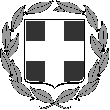 ΥΠΟΥΡΓΕΙΟ ΠΑΙΔΕΙΑΣ ΚΑΙ ΘΡΗΣΚΕΥΜΑΤΩΝΠΕΡΙΦΕΡΕΙΑΚΗ Δ/ΝΣΗ Π/ΘΜΙΑΣ & Δ/ΘΜΙΑΣ. ΕΚΠ/ΣΗΣ ΚΕΝΤΡΙΚΗΣ ΜΑΚΕΔΟΝΙΑΣΔ/ΝΣΗ Δ/ΘΜΙΑΣ ΕΚΠ/ΣΗΣ ΔΥΤΙΚΗΣ ΘΕΣ/ΝΙΚΗΣΛαγκαδάς: 20/1/ 2015ΕΛΛΗΝΙΚΗ ΔΗΜΟΚΡΑΤΙΑΥΠΟΥΡΓΕΙΟ ΠΑΙΔΕΙΑΣ ΚΑΙ ΘΡΗΣΚΕΥΜΑΤΩΝΠΕΡΙΦΕΡΕΙΑΚΗ Δ/ΝΣΗ Π/ΘΜΙΑΣ & Δ/ΘΜΙΑΣ. ΕΚΠ/ΣΗΣ ΚΕΝΤΡΙΚΗΣ ΜΑΚΕΔΟΝΙΑΣΔ/ΝΣΗ Δ/ΘΜΙΑΣ ΕΚΠ/ΣΗΣ ΔΥΤΙΚΗΣ ΘΕΣ/ΝΙΚΗΣΑρ. Πρωτ.: 69ΕΛΛΗΝΙΚΗ ΔΗΜΟΚΡΑΤΙΑΥΠΟΥΡΓΕΙΟ ΠΑΙΔΕΙΑΣ ΚΑΙ ΘΡΗΣΚΕΥΜΑΤΩΝΠΕΡΙΦΕΡΕΙΑΚΗ Δ/ΝΣΗ Π/ΘΜΙΑΣ & Δ/ΘΜΙΑΣ. ΕΚΠ/ΣΗΣ ΚΕΝΤΡΙΚΗΣ ΜΑΚΕΔΟΝΙΑΣΔ/ΝΣΗ Δ/ΘΜΙΑΣ ΕΚΠ/ΣΗΣ ΔΥΤΙΚΗΣ ΘΕΣ/ΝΙΚΗΣΕΛΛΗΝΙΚΗ ΔΗΜΟΚΡΑΤΙΑΥΠΟΥΡΓΕΙΟ ΠΑΙΔΕΙΑΣ ΚΑΙ ΘΡΗΣΚΕΥΜΑΤΩΝΠΕΡΙΦΕΡΕΙΑΚΗ Δ/ΝΣΗ Π/ΘΜΙΑΣ & Δ/ΘΜΙΑΣ. ΕΚΠ/ΣΗΣ ΚΕΝΤΡΙΚΗΣ ΜΑΚΕΔΟΝΙΑΣΔ/ΝΣΗ Δ/ΘΜΙΑΣ ΕΚΠ/ΣΗΣ ΔΥΤΙΚΗΣ ΘΕΣ/ΝΙΚΗΣΕΛΛΗΝΙΚΗ ΔΗΜΟΚΡΑΤΙΑΥΠΟΥΡΓΕΙΟ ΠΑΙΔΕΙΑΣ ΚΑΙ ΘΡΗΣΚΕΥΜΑΤΩΝΠΕΡΙΦΕΡΕΙΑΚΗ Δ/ΝΣΗ Π/ΘΜΙΑΣ & Δ/ΘΜΙΑΣ. ΕΚΠ/ΣΗΣ ΚΕΝΤΡΙΚΗΣ ΜΑΚΕΔΟΝΙΑΣΔ/ΝΣΗ Δ/ΘΜΙΑΣ ΕΚΠ/ΣΗΣ ΔΥΤΙΚΗΣ ΘΕΣ/ΝΙΚΗΣ1o ΕΠΑ.Λ. ΛΑΓΚΑΔΑΤαχ. Δ/νση	: 1ο χμ. Λαγκαδά - ΧρυσαυγήςΤ.Κ.	: 57 200 ΛαγκαδάςΠληροφορίες  : Τσοσκούνογλου Ι. ΓεώργιοςΤηλέφωνο	: 23940 24240Φαξ: 	: 23940 20345e-mail	: : mail@1epal-lagkad.thess.sch.grΠρος:Όλα τα τουριστικά γραφεία Ταξιδίων Διά της Διεύθυνσης  Δευτεροβάθμιας Εκπαίδευσης Δυτικής ΘεσσαλονίκηςΤαχ. Δ/νση	: 1ο χμ. Λαγκαδά - ΧρυσαυγήςΤ.Κ.	: 57 200 ΛαγκαδάςΠληροφορίες  : Τσοσκούνογλου Ι. ΓεώργιοςΤηλέφωνο	: 23940 24240Φαξ: 	: 23940 20345e-mail	: : mail@1epal-lagkad.thess.sch.gr